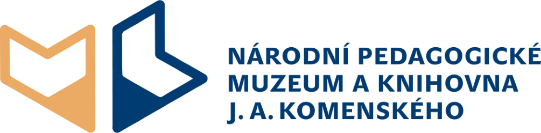 Program kurzu9:00 – 9:401.      Nástin vývoje literatury pro děti a mládež u nás po roce 2000  – čtenářské preference dětí na základě výsledků celostátní čtenářské ankety                vznik nových nakladatelství, celostátní soutěže zaměřené na literaturu pro děti a mládež:-     Zlatá stuha-     SUK – Čteme všichni-     Magnesia Litera                Výsledky akce „Suk – čteme všichni“ (Dětský knihomol) - ankety o nejoblíbenější knihu pro děti a mládež pořádanou od roku 19932.      Čeští autoři a ilustrátoři ocenění v letech 2000 – 2018 v mezinárodních soutěžích9:40 – 10:20                Cena Hanse Christiana Andersena, Astrid Lindgren Memorial Award a další                Česká sekce IBBY – Zlatá stuha                Přehled oceněných autorů doplněný vybranou bibliografií jejich děl10:20 – 10:50 Přestávka 20 minut3.      Tematické zaměření soudobé literatury pro děti a mládež10:50 – 11:40Čeští autoři a překladová literaturaVýběr novinek z literatury pro děti a mládežVliv televize a filmu na čtenářské preference dětí11:40 – 12:00 Přestávka 20 minut4.      Autorská ilustrovaná kniha (nejen pro děti)12:00 – 12:45                Historie a současnost žánru, výrazní čeští autoři                Česká autorská kniha doma i ve světě5.      Elektronické zdroje informací o dětské literatuře12:45 – 13:00                Přehled relevantních webových stránek, portálů či katalogů